Butelkowe dzieło sztukiZabawa polegająca na oblepieniu czystej butelki papierem, a następnie udekorowaniu jej farbkami i koralikami.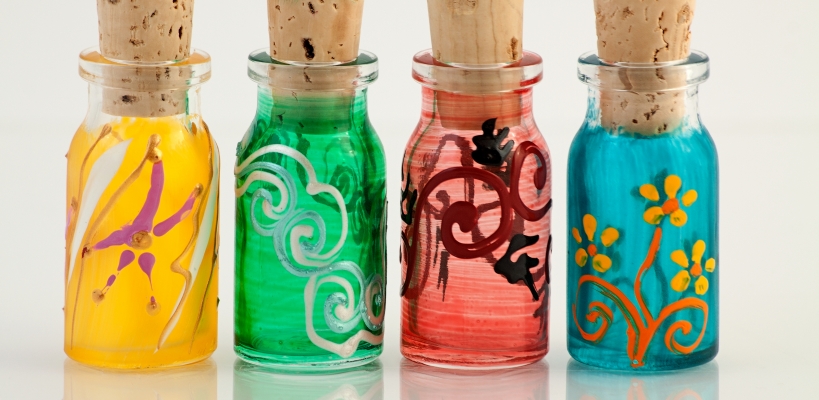 Zabawa "Butelkowe dzieło sztuki"Potrzebne materiały:szklana butelka po soku dziecięcym,masa papierowa,drewniane patyczki,farby,koralikiSzklaną butelkę należy oczyścić z wszelkich etykiet. Zadaniem dziecka jest oblepienie całej butelki masą papierową tak, by nie pozostawić „prześwitów”. Następnie za pomocą drewnianego patyczka dziecko może wyżłobić w masie różnorodne wzory. Dodatkowo można umieścić koraliki/kamyki czy inny materiał. Butelkę należy pozostawić do wyschnięcia, a później pomalować ją farbami (nie akwarelami) plakatowymi.